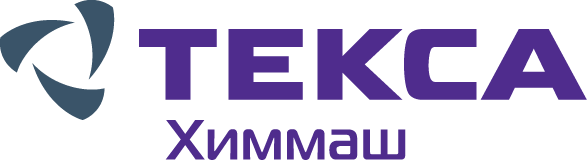 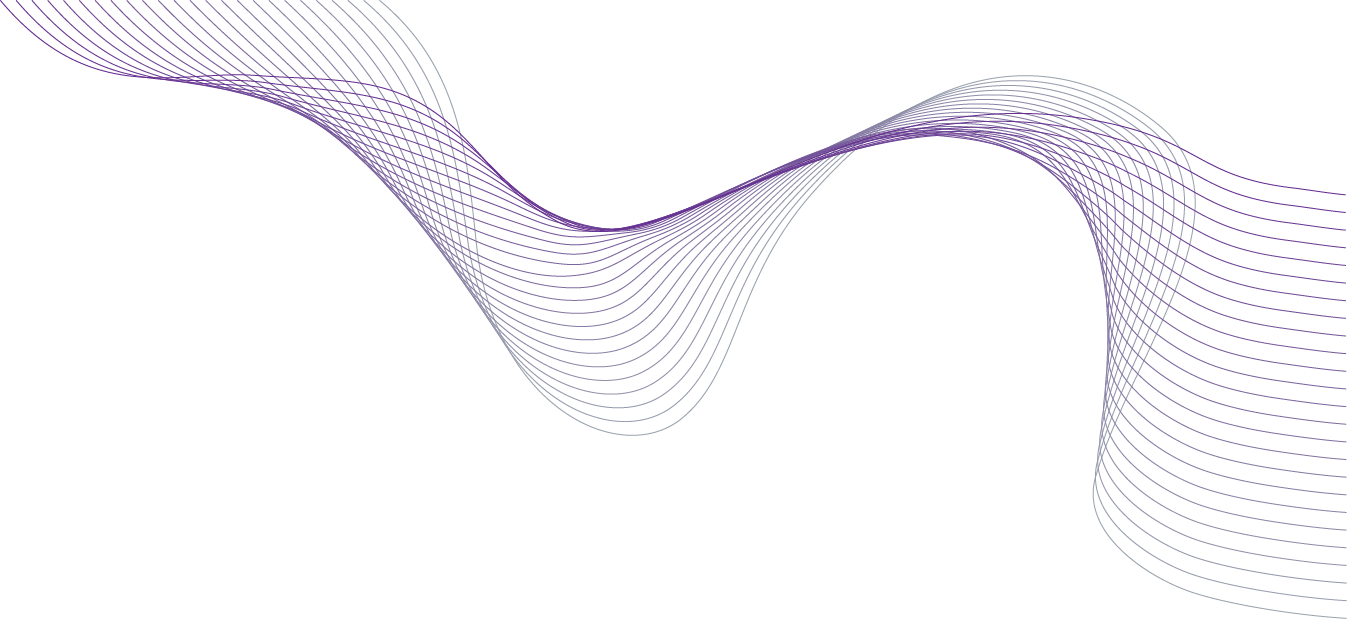 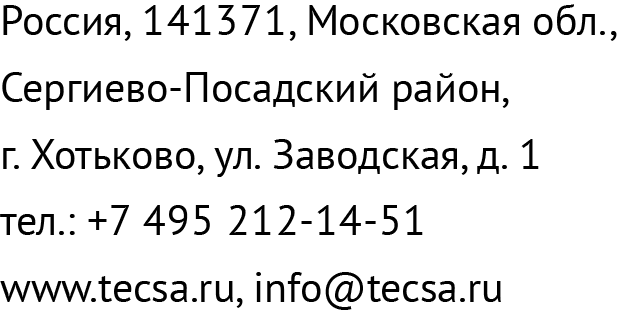 Опросный лист для заказа перемешивающего устройства (мешалки)Для качественного выполнения Вашей заявки заполните следующие поля. После заполнения опросного листа любые изменения повлекут за собой увеличение сроков изготовления и цены изделия.Контактное лицо заказчика:Наименование   организации________________________________________________________ФИО/должность/подпись_________________________________тел._________№ п/пОсновные характеристикиВеличина параметраПараметры продукта для перемешиванияПараметры продукта для перемешиванияПараметры продукта для перемешивания1.1Назначение мешалки и место установки1.2Наименование продукта1.3Плотность продукта, г/см31.4Вязкость продукта, сПз1.5Взрывоопасность и (или) пожароопасность продукта1.6Материал изготовления деталей контактирующие с продуктом1.7Материал изготовления деталей не контактирующие с продуктомПараметры корпуса для установки мешалкиПараметры корпуса для установки мешалкиПараметры корпуса для установки мешалки2.1Рабочий объём корпуса, м32.2Рабочее давления в корпусе, МПа2.3Рабочий диапазон температур в корпусе, °С2.4Форма крышки (торосферическая/плоская/прочее-указать)2.5Форма днища (торосферическое/коническое/плоское/прочее-указать)Параметры мешалкиПараметры мешалкиПараметры мешалки3.1Тип мешалки (фреза/сабельная/импеллерная/рамная/прочее-указать)3.2Частота вращения, об/мин3.3Необходимость в частотном регулировании (да/нет)3.4Режим перемешивания (непрерывный/периодический)Управление мешалкиУправление мешалкиУправление мешалки4.1Пульт управления в рабочей зоне (да/нет)4.2Щит для установки в щитовой (да/нет)Доставка оборудования производитсяДоставка оборудования производитсяДоставка оборудования производится5.1Самовывоз (МО, г. Хотьково)5.2За счет изготовителя Прочие комментарии:Прочие комментарии:Прочие комментарии: